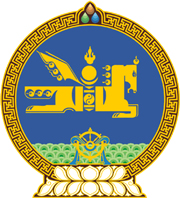 МОНГОЛ  УЛСЫН  ХУУЛЬ2018 оны 01 сарын 12 өдөр				                       Төрийн ордон, Улаанбаатар хот   АГААРЫН БОХИРДЛЫН ТӨЛБӨРИЙН    ТУХАЙ ХУУЛЬД ӨӨРЧЛӨЛТ    ОРУУЛАХ ТУХАЙ1 дүгээр зүйл.Агаарын бохирдлын төлбөрийн тухай хуулийн 5 дугаар зүйлийн 5.6 дахь хэсгийн “улсын төсөвт” гэснийг “Агаарын бохирдлын эсрэг санд” гэж өөрчилсүгэй. 	2 дугаар зүйл.Энэ хуулийг 2019 оны 01 дүгээр сарын 01-ний өдрөөс эхлэн дагаж мөрдөнө.		МОНГОЛ УЛСЫН 		ИХ ХУРЛЫН ДЭД ДАРГА 				   Л.ЭНХ-АМГАЛАН